                                                                                                             Приложение 2 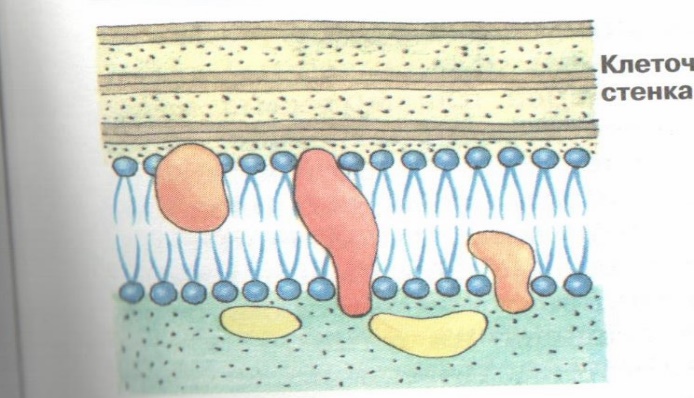 Рис. 1 Поверхностный аппарат клетки.